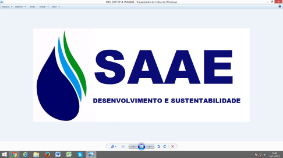 MUNICIPIO DE VILHENASERVIÇO AUTÔNOMO DE ÁGUAS E ESGOTOS – SAAEEDITAL DE CONVOCAÇÃO N.º 003/2020O Serviço Autônomo de Águas e Esgotos de Vilhena – SAAE, CONVOCA para preenchimento de vaga no Quadro de Cargo de Provimento Efetivo, o(s) candidato(s) abaixo mencionado(s), classificado(s) no Concurso Público n° 001 de 2019 (Edital Publicado na IOM n° 2818 em 02/10/2019 e Resultado final na IOM 2923 em 05/03/2020), homologado através da portaria n° 022/2020/SAAE (publicada na IOM nº 2925 em 09/03/2020), para atendimento da contratação solicitada no Processo Administrativo n° 121/2020.AGENTE ADMINISTRATIVOInscrição	Nome				D. nascimento 	    Nota final 	Classificação550.126-1 	Josiane Matos Silva 		12/02/1991 	    93 		1º551.236-0 	Jéssica Neves Moreira 		27/09/1992 	    92 		2º550.427-9 	Hayany Pinheiro Moreira 	14/10/1996 	    92 		3ºO(s) candidato(s) convocado(s) deverá(ão) apresentar-se no Serviço Autônomo de Águas e Esgotos de Vilhena em horário de expediente, para apresentar documentação abaixo no prazo de 10 (dez) dias úteis a contar da data da publicação deste.02 cópias da carteira de identidade;02 cópias do CPF;01 cópia do Título de Eleitor;Cópia do comprovante de endereço (conta de água, luz, telefone ou outro);02 foto 3X4;01 cópia da certidão de nascimento ou casamento;01 cópia da certidão de quitação das obrigações militares (masculino);01 cópia da certidão de nascimento ou casamento, RG e CPF do cônjuge/companheiro;01 cópia da certidão de nascimento dos filhos (menores de 14 anos);01 cópia da carteira de vacinação dos filhos até 07 anos;Declaração da Escola dos filhos de 06 a 14 anos;02 cópias do certificado ou diploma de escolaridade conforme exigência da categoria;02 cópias do histórico escolar;Registro da classe profissional correspondente, conforme exigência da categoria;01 cópia do Cartão Pis/Pasep;Carteira Nacional de Habilitação (CNH), conforme exigência da categoria;Carteira de Trabalho (CTPS);01 cópia da página de identificação da Carteira de Trabalho – frente e verso (dados e número);Certidão negativa Justiça Eleitoral;Certidão negativa Tribunal de Contas do Estado de Rondônia;Certidão negativa civil e criminal 1ª e 2ª instância, expedida pelo fórum da comarca do domicílio do candidato, com data no período da apresentação;Certidão Negativa do Tribunal Regional Federal 1a Região;Recibo SIGAP (entrega da declaração de bens ao TCE-RO)Atestado de Aptidão física e mental – emitido pela junta médica do município (pegar memorando de encaminhamento do RH do SAAE)Declaração que não possui vínculo empregatício com a Administração Pública Municipal. Estadual ou Federal (formulário pode ser preenchido no SAAE), que configure as vedações constitucionais estabelecidas nos Incisos Federais XVI e XVII do Artigo 37 da CF/88;Caso inscrito para as vagas destinadas para Portadores de Necessidades Especiais. Atestado Médico evidenciando a aptidão para a função pretendida – Obtido perante a Junta Médica do Município.Vilhena, 22 de junho de 2020.Maciel Albino WobetoDiretor Geral/SAAEDecreto nº 43.553/2018